 Serie: La Buena Vida16 de octubre del 2016 – Jimmy ReyesUna Vida Llena De Compasión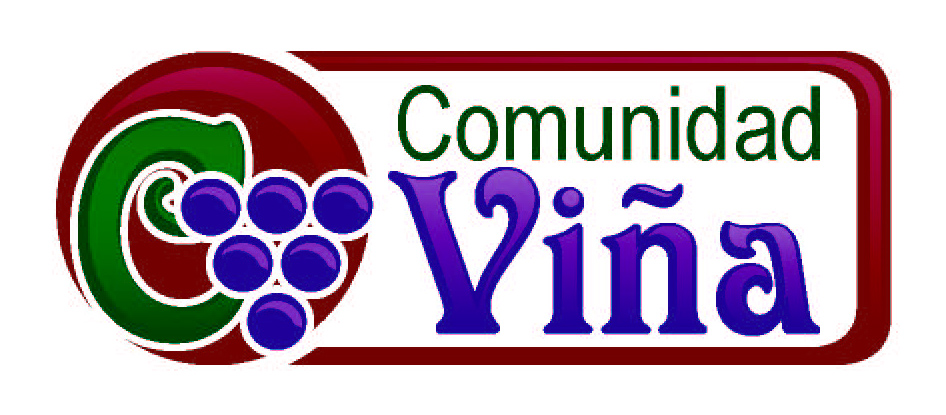 1. Nuestro Dios es __________________.Éxodo 34:6b-7a (NVI)… —El Señor, el Señor, Dios clemente y compasivo, lento para la ira y grande en amor y fidelidad, 7 que mantiene su amor hasta mil generaciones después, y que perdona la iniquidad, la rebelión y el pecado;Salmos 145:9 (NVI)El Señor es bueno con todos; él se compadece de toda su creación.Mateo 9:35-38 (NVI)Jesús recorría todos los pueblos y aldeas enseñando en las sinagogas, anunciando las buenas nuevas del reino, y sanando toda enfermedad y toda dolencia. 36 Al ver a las multitudes, tuvo compasión de ellas, porque estaban agobiadas y desamparadas, como ovejas sin pastor. 37 «La cosecha es abundante, pero son pocos los obreros —les dijo a sus discípulos—. 38 Pídanle, por tanto, al Señor de la cosecha que envíe obreros a su campo.»2. Tenemos que abrir nuestros ojos para _____ la necesidad alrededor de nosotros.3. Tenemos que _________ lo que Dios siente por la gente que esta alrededor de nosotros.4. Tenemos que no solamente orar sino _________ con demostraciones palpables de amor y compasión.Mateo 25:40 (NVI)El Rey les responderá: “Les aseguro que todo lo que hicieron por uno de mis hermanos, aun por el más pequeño, lo hicieron por mí.”Filipenses 2:1-4 (NTV)¿Hay algún estímulo en pertenecer a Cristo? ¿Existe algún consuelo en su amor? ¿Tenemos en conjunto alguna comunión en el Espíritu? ¿Tienen ustedes un corazón tierno y compasivo? 2 Entonces, háganme verdaderamente feliz poniéndose de acuerdo de todo corazón entre ustedes, amándose unos a otros y trabajando juntos con un mismo pensamiento y un mismo propósito. 3 No sean egoístas; no traten de impresionar a nadie. Sean humildes, es decir, considerando a los demás como mejores que ustedes. 4 No se ocupen solo de sus propios intereses, sino también procuren interesarse en los demás.